With over 8 years of experience in working as a translator, I have developed several different areas of expertise; include:Art • Business • Consultancy • Culture • Construction/Infrastructure • Design • Economics • E-commerce • Education • Energy • Fashion • Film • Finance • General • Government • Healthcare • History • Hospitality/Catering • Humanities • Journalism • Management theory • Marketing • Peace/Justice issues • Public health • Psychology • Social and Political Sciences • Theater • Trade The kinds of texts I translate / edit on a regular basis include:Abstracts • Annual reports • Announcements • Articles • Assessment Center reports • Books (non-fiction) • Brochures • Business correspondence • Business reports • Catalogues • Contracts • CVs • Dissertations • Documentaries • Essays • Film scenarios • Film scripts • Flyers • Games • Grant applications • Interviews • Leaflets • Magazine articles • Menus • Minutes • Newsletters • Plays • Poems • Presentations • Press releases • Project plans • Proposals • Questionnaires • Reviews • Role-play scenarios • Scripts • Stories • Subtitles (films) • Summaries • Surveys • Syllabi • Tenders • WebsitesTranslation◙ United Nations Development Programme (UNDP)2013-2014◙ Ministry of Cooperatives, Labor and Social Welfare2013-2015◙ Organizations and institutions in the public and private sectors2011 to date◙ Tejarat-e-Farda (no. 1 economic magazine in Iran); Gozide-e-Modiriat (translation of Harvard Business Review); Bazar-o-sarmaye and Mashhad Chamber of Commerce Magazines2012 to date ◙ Etemad, Donya-e-Eqtesad and Khorasan newspapers2013-2014◙ Translation services and Individuals2010 to datePublications◙ Cooperation with Dr. Jafar Kheirkhahan in translating a book entitled “poor economics” into Persian. The book has been published by Donya-e-eqtesad Publication, 2013  ◙ Cooperation with Dr. Jafar Kheirkhahan in translating a book entitled “Violence and Social Orders: A Conceptual Framework for Interpreting Recorded Human History” into Persian. Under publication.  Some Translation Activities ◙ United Nations Development Programme (UNDP)■ Global Hunger Index ■ Nutrition in the First 1,000 Days ■ Investing  in  Nutrition ■ The Global food security index 2014 ■ Understanding Resilience for Food and Nutrition Security ■ Subsidies and Poor ■ And more…◙ Ministry of Cooperatives, Labor and Social Welfare■ The State of the Poor ■ reaching the Bottom 40 Percent ■ Reforming Subsidies in Morocco ■ Targeting ultra-poor households ■ Iran’s unrealized potential ■ International Property Rights Index 2013 ■ And more…◙ Organizations and institutions in the public sector■ Origins of Non-liberal Corporate ■Corporate Governance ■ Manufacturing Sectors in South Korea ■ Hopes, Expectations and Outcomes in Egypt ■ And more…◙ Companies and institutions in the private sector■ Global Trends 2030 ■ Corporate Governance in Developing Economies ■ Handbook on International Corporate Governance Country Analyses ■ The Characteristics of MENA Banks  and the Importance of Good Governance ■ Colombia Petroleum Sector ■ And more…◙ Books■ Poor economics ■ Brokerage and Closure: An Introduction to Social Capital ■ Violence and Social Orders: A Conceptual Framework for Interpreting Recorded Human History ■ Machine Learning Forensics for Law Enforcement, Security, and Intelligence ■ Kingdom of Netherlands: Netherlands: Financial System Stability Assessment ■ And more…◙ Journals and Newspapers■ Privatization ■ Exploding wealth inequality in the United States ■ BUSINESS INVESTMENT IN R&D: More likely to be a shortfall than an excess ■ Cheaper oil: Winners and losers ■ Meaningful banking reform and why it is so unlikely ■ Another Reason Not to Trust China's Economic Data ■ The 2014 Legatum Prosperity Index ■ Informal Economy in Russia ■ Trade facilitation matters ■ The Improbable Resilience of Singapore ■ The Brain and Soul of Capitalism ■ Crying for Argentina ■ And more…◙ Individuals■ A Conceptual Model of Political Market Orientation ■ Race and punishment ■ A Conceptual Model of Political Market Orientation Investigating customer satisfaction of the bus service in Qatar ■ The Influence of Perceived Service Quality, Mooring Factor, and Relationship Quality on Customer Satisfaction and Loyalty ■ Moral Character Education  ■ And more…Education◙ B.S in Financial Management at International University of Imam RezaMashhad – Iran, 2012-2015◙ Applications of Computer in E-commerce at Centre for Higher Education “World of Science”Mashhad – Iran, 2009-2011Computer SkillsInternational Computer Driving License (ICDL), Microsoft Office, Word Processing, Typing skills in Persian & English, Website Administration, Photoshop, Windows, Mac, Documentation, Advanced SearchReferencesAvailable upon requestEnglish to Persian TranslatorEnglish to Farsi TranslatorName: Reza Azimi Marvi                                     E-mail: azimi222@gmail.comDate of Birth: 1974                      Yahoo Messenger: r.azimi222@yahoo.comNationality: Iranian                                           Skype: azimi222@hotmail.com                                                                          Cell Phone: 00 98 935 165 76 60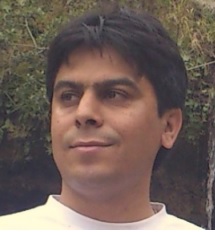 